特定非営利活動法人　日本外断熱協会（JAEI）「賛助会員」加入申込書　　　　　　　　　　　　　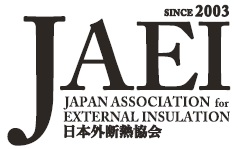 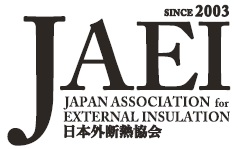 　特定非営利活動法人 日本外断熱協会の趣旨及びその活動に賛同し、特定非営利活動法人　日本外断熱協会　「賛助会員」（Ａ・Ｂ・Ｃ）に入会を申し込みます。　●加入分類　　賛助会員（□Ａ　　□Ｂ　　□Ｃ）　●加入方法　　□個人加入　　□団体（企業）加入　　　□マスに（✓）チェックをご記入ください。                                                                     　　 　令和　　年　　月　　日＊ご入金の確認をもって賛助会員としての入会とします。(まずFAX03-3436-0678にご送信ください。)特定非営利活動法人日本外断熱協会に個人で入会を希望される方は、お名前、勤務先名、住所等をご記入ください。団体（企業）で入会される方は、代表者氏名のほかに担当者氏名、連絡先電話番号をご記入ください。また、所定個所に押印のうえご郵送ください。（事前にFAXをいただければ幸いです。）＊正会員、特別会員、学識会員、寄付会員への入会をご希望の方は、事務局へお問合せください。IT会員はHPから入会できます。■名　称：特定非営利活動法人 日本外断熱協会（JAEI） 事務局（本部）■所在地：〒105-0011東京都港区芝公園3-5-8 機械振興会館407（一社）外断熱省エネ機器団体連合会内TEL: 03-3436-4755 　FAX:03-3436-0678 　http://sotodan-jaei.org/URL: http://www.sotodan-jaei.org/　E-mail: info@sotodan-npo.org■支部所在地:　九州支部 福岡市/関西支部 大阪市/北陸支部 金沢市/甲信越支部　長野市/東北支部 横手市/北海道支部 札幌市■役員・事務局　理事長　堀内正純（(有)イーアイ）/　副理事長/高本修一　専務理事　宮坂幸伸（元参議院議長秘書官）/常務理事　夏目康広（千代田地所(株)）/　常務理事　佐々木　隆　理事・事務局長　田村浩一（日本外断熱協会（JAEI））特定非営利活動法人 日本外断熱協会（JAEI） 定款（抄）　　　　　　　　　　（目的）第３条	この法人はすべての日本に居住する人に対して、省資源、省エネルギーで、安心して健康な日常生活を送ることができ、さらに地球環境を守ることに資する外断熱工法による住宅・ビル・病院等の建設普及を図る事業を行い、我が国社会全体の利益と福祉の増進に寄与することを目的とする。（事業）この法人は第３条の目的を達成するために、次の特定非営利活動に関する事業を行う。（１）特定非営利活動に係る事業①　会員の経験、特技、能力を活かした外断熱工法の教育・普及活動および、外断熱工法による住宅・ビル・病院等の建設を支援する事業②　外断熱工法による住宅建設における品質の維持、確保のための「認証」基準の設定、認証人の資格付与および認証の発行などの事業③　建築における健康被害の実態調査と対策の研究および教育の実施④　国内および海外の建築に関する調査活動および大学・研究機関との共同研究の実施⑤　会報および映像、出版物などによる情報提供⑥　環境の保全に繋がる各種技術の紹介と普及事業⑦　その他建物の省エネルギー化、健康・快適化、高耐久化または建物運営コストの削減に資する調査研究、社会教育、消費者支援、情報提供（２）　その他の事業　　①　役務の提供並びに物品の斡旋および販売などの事業（種別）第６条	この法人の会員は次の五種とし、正会員をもって特定非営利活動促進法（以下「法」という）上の社員とする。（１）正会員　　この法人の目的に賛同して入会した個人（２）賛助会員　この法人の事業を賛助するために入会した個人または団体（３）特別会員　この法人の事業を賛助するために入会した個人または団体（４）ＩＴ会員　インターネットにより情報を共有し、この事業を賛助するために入会した個人（５）寄付会員　この法人の主旨に賛同し援助を行うことを主目的として加入した個人または団体種別　入会金及び会費　　　　　　　　　　　　　　　　　　　　　　　　　　　　　　　　　　　　　　　　（１）正会員　　　　　　　　　　　　　　　　　入会金　10,000円　　年会費　24,000円（月額2,000円）　（２）賛助会員A（個人のみ）　　　　　　　　　入会金　　 1,000円　年会費　12,000円（月額1,000円）　　　　賛助会員B（個人及び個人設計事務所等）　入会金　　10,000円　年会費　24,000円（月額2,000円）　　　賛助会員C（個人及び企業・団体など）　　入会金　100,000円　年会費　120,000円（月額10,000円）（3）特別会員（研究者、行政関係者、国会議員、地方議員、首長等）　　入会金・年会費　　なし　　　　　　　　（４）ＩＴ会員（情報会員）　　　　　　　　　　　　　　　　　　　　　入会金・年会費　　なし　　　　　　　　（5）寄付会員（企業・団体・個人）　　　　　　　50,000円（1口）以上　　　　　　　　　　　　　　　　　　フリガナ生年月日（和暦で記入）（Ｔ・Ｓ・Ｈ）　　年　　月　　日（年齢　　　　　　　　）生年月日（和暦で記入）（Ｔ・Ｓ・Ｈ）　　年　　月　　日（年齢　　　　　　　　）生年月日（和暦で記入）（Ｔ・Ｓ・Ｈ）　　年　　月　　日（年齢　　　　　　　　）氏　名生年月日（和暦で記入）（Ｔ・Ｓ・Ｈ）　　年　　月　　日（年齢　　　　　　　　）生年月日（和暦で記入）（Ｔ・Ｓ・Ｈ）　　年　　月　　日（年齢　　　　　　　　）生年月日（和暦で記入）（Ｔ・Ｓ・Ｈ）　　年　　月　　日（年齢　　　　　　　　）会社名　　　　　　　　　　　　　　　　　　　　　　　　　　　　　　　　　　　印　　　　　　　　　　　　　　　　　　　　　　　　　　　　　　　　　　　印　　　　　　　　　　　　　　　　　　　　　　　　　　　　　　　　　　　印　　　　　　　　　　　　　　　　　　　　　　　　　　　　　　　　　　　印　　　　　　　　　　　　　　　　　　　　　　　　　　　　　　　　　　　印　　　　　　　　　　　　　　　　　　　　　　　　　　　　　　　　　　　印代表者氏名役職名代表者氏名連絡先担当者氏名役職名担当者氏名連絡先住　　所(自宅・会社)郵便番号　　　－郵便番号　　　－郵便番号　　　－郵便番号　　　－郵便番号　　　－郵便番号　　　－住　　所(自宅・会社)ご住所ご住所ご住所ご住所ご住所ご住所住　　所(自宅・会社)ＦＡＸ番号ＦＡＸ番号会社・自宅会社・自宅住　　所(自宅・会社)電話番号電話番号会社・自宅会社・自宅住　　所(自宅・会社)E－mailE－mail会社・自宅・担当者会社・自宅・担当者特記事項＊日本外断熱協会（JAEI）の趣旨に賛同し、目的に沿った行動することを誓約します。＊日本外断熱協会（JAEI）の会計年度は、4月1日から翌年の3月31日までとなっています。＊受領した入会金及び月会費については途中退会時においても返却はいたしません。＊日本外断熱協会（JAEI）の趣旨に賛同し、目的に沿った行動することを誓約します。＊日本外断熱協会（JAEI）の会計年度は、4月1日から翌年の3月31日までとなっています。＊受領した入会金及び月会費については途中退会時においても返却はいたしません。＊日本外断熱協会（JAEI）の趣旨に賛同し、目的に沿った行動することを誓約します。＊日本外断熱協会（JAEI）の会計年度は、4月1日から翌年の3月31日までとなっています。＊受領した入会金及び月会費については途中退会時においても返却はいたしません。＊日本外断熱協会（JAEI）の趣旨に賛同し、目的に沿った行動することを誓約します。＊日本外断熱協会（JAEI）の会計年度は、4月1日から翌年の3月31日までとなっています。＊受領した入会金及び月会費については途中退会時においても返却はいたしません。＊日本外断熱協会（JAEI）の趣旨に賛同し、目的に沿った行動することを誓約します。＊日本外断熱協会（JAEI）の会計年度は、4月1日から翌年の3月31日までとなっています。＊受領した入会金及び月会費については途中退会時においても返却はいたしません。＊日本外断熱協会（JAEI）の趣旨に賛同し、目的に沿った行動することを誓約します。＊日本外断熱協会（JAEI）の会計年度は、4月1日から翌年の3月31日までとなっています。＊受領した入会金及び月会費については途中退会時においても返却はいたしません。　　　　　　　　　　　　　　　　　　　　　　入会金　　　　　　円及び会費　　　　　　円（　　月分）「賛助会員（□Ａ・□Ｂ・□Ｃ）に加入し　合計　　　　　　　　円を指定口座に振り込みます。　　　　　　　　　　　　　　　　　　　　　　入会金　　　　　　円及び会費　　　　　　円（　　月分）「賛助会員（□Ａ・□Ｂ・□Ｃ）に加入し　合計　　　　　　　　円を指定口座に振り込みます。　　　　　　　　　　　　　　　　　　　　　　入会金　　　　　　円及び会費　　　　　　円（　　月分）「賛助会員（□Ａ・□Ｂ・□Ｃ）に加入し　合計　　　　　　　　円を指定口座に振り込みます。　　　　　　　　　　　　　　　　　　　　　　入会金　　　　　　円及び会費　　　　　　円（　　月分）「賛助会員（□Ａ・□Ｂ・□Ｃ）に加入し　合計　　　　　　　　円を指定口座に振り込みます。　　　　　　　　　　　　　　　　　　　　　　入会金　　　　　　円及び会費　　　　　　円（　　月分）「賛助会員（□Ａ・□Ｂ・□Ｃ）に加入し　合計　　　　　　　　円を指定口座に振り込みます。　　　　　　　　　　　　　　　　　　　　　　入会金　　　　　　円及び会費　　　　　　円（　　月分）「賛助会員（□Ａ・□Ｂ・□Ｃ）に加入し　合計　　　　　　　　円を指定口座に振り込みます。　　　　　　　　　　　　　　　　　　　　　　入会金　　　　　　円及び会費　　　　　　円（　　月分）「賛助会員（□Ａ・□Ｂ・□Ｃ）に加入し　合計　　　　　　　　円を指定口座に振り込みます。振込先口座振込先口座振込銀行：みずほ銀行　神谷町支店/ 口座番号：普通　８０８０２１０	口座名義：トクヒ）　ニホンソトダンネツキョウカイ振込銀行：みずほ銀行　神谷町支店/ 口座番号：普通　８０８０２１０	口座名義：トクヒ）　ニホンソトダンネツキョウカイ振込銀行：みずほ銀行　神谷町支店/ 口座番号：普通　８０８０２１０	口座名義：トクヒ）　ニホンソトダンネツキョウカイ振込銀行：みずほ銀行　神谷町支店/ 口座番号：普通　８０８０２１０	口座名義：トクヒ）　ニホンソトダンネツキョウカイ振込銀行：みずほ銀行　神谷町支店/ 口座番号：普通　８０８０２１０	口座名義：トクヒ）　ニホンソトダンネツキョウカイ　　●郵　送　先　　　　　特定非営利活動法人　日本外断熱協会（JAEI）　　　　　　　　　　　　　🏣105-0011東京都港区芝公園3-5-8　機械振興会館40７　（一社）外断熱省エネ機器団体連合会内　　●電話/ホームページ　TEL:03-3436-4755　FAX:03-3436-0678　URL: